Príloha č. 1: Písomné vyhlásenie k podaniam týkajúcich sa výchovy a vzdelávania, o ktorých sa rozhoduje  v  správnom konaní(Zákonný zástupca 1 (Meno, Priezvisko, ulica č., PSČ, obec) )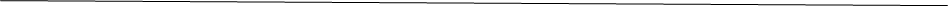 (Zákonný zástupca 2 (Meno, Priezvisko, ulica č., PSČ, obec) )Písomné vyhláseniek podaniam týkajúcich sa výchovy a vzdelávania, o ktorých sa rozhoduje v správnom konaníAko zákonní zástupcovia nášho dieťaťa ........................................................................... v súlade s § 144a ods. 4 zákona č. 245/2008 Z. z. o výchove a vzdelávaní (školský zákon) a o zmene a doplnení niektorých zákonov v znení neskorších predpisov týmto vyhlasujeme, že podpisovať všetky podania týkajúce sa výchovy a vzdelávania nášho dieťaťa, o ktorých sa rozhoduje v správnom konaní bude jeden zo zákonných zástupcov ................................................................ .Len tomuto zákonnému zástupcovi budú zároveň doručované aj rozhodnutia. V ............................................. dňa ...................... 								  __________________________podpis zákonného zástupcu 1  __________________________podpis zákonného zástupcu 2